ArRahmah Islamic Institute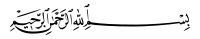 Advance Taleem ul Quran Course 2019Open Book Assignment Juz 8Mail to:  assignment.advtq19@gmail.comName:                                                          Date:                                                                                               Group Leader name:                                   State/country:Neatness  سُورَةُ الأَنعَامِ ١-  آیت ١١٦ میں فرمایا "اگر تم زمین میں رہنے والے اکثر لوگوں کی پیروی کروگے تو وہ تمھیں اللہ سبحان و تعالیٰ کے راستے سے بھٹکا دیں گے"  کیسے؟اس میں آپ نے اپنے لئے کیا سبق لیا ہے؟ ____________________________________________________________________________________________________________________________________________________________________________________________________________________________________________________________________________________________________________________________________________________________________________________________________________________________________________________________________________________٢- "ظاہری اور باطنی"  گناہ کونسے ہیں اور اس کو کرنے والوں کا انجام کیا ہوگا ؟ ________________________________________________________________________________________________________________________________________________________________________________________________________________________________________________________________________________________________________________________________________________________________________________٣- آیت ١٢١ میں ان چیزوں کو کھانے سے منع کیا گیا ہے جن پر اللہ سبحان و تعالیٰ کا نام نہ لیا گیا ہو. یہ کونسی چیزیں ہیں اور کیوں منع کیا گیا؟  ________________________________________________________________________________________________________________________________________________________________________________________________________________________________________________________________________________________________________________________________________________________________________________٤- آیت ١٢٢ میں "مردہ" سے مراد کون ہے اور اسے زندگی کیسے ملی؟  ________________________________________________________________________________________________________________________________________________________________________________________________________________________________________________________________________________________________________________________________________________________________________________٥- جس کو اللہ سبحان و تعالیٰ ہدایت دینے کا ارادہ کرتا ہے اس کے ساتھ کیا معاملہ کرتا ہے اور جس کو گمراہ کرنے کا ارادہ کرے اس کے ساتھ کیا معاملہ کرتا ہے؟ دونوں کو واضح کریں____________________________________________________________________________________________________________________________________________________________________________________________________________________________________________________________________________________________________________________________________________________________________________________________________________________________________________________________________________٦- "دار السلام" سے مراد کیا ہے اور یہ کن لوگوں کے لئے ہے؟  ________________________________________________________________________________________________________________________________________________________________________________________________________________________________________________________________________________________________________________________________________________________________________________٧- آیت ١٢٨ میں انسانوں کے جنات سے فائدہ اٹھانے کا ذکر آیا ہے، یہ کونسے فائدے ہیں؟ ٢ کا ذکر کریں ______________________________________________________________________________________________________________________________________________________________________________________________________________________________________________________________________________________________________________________________________________________________________________________________________________________________٨- آیت ١٣١ کیا اللہ سبحان و تعالیٰ کسی بستی کو ظلم کے ساتھ ہلاک کرتا ہے؟ اپنے مؤقف کے حق میں دلیل دیں________________________________________________________________________________________________________________________________________________________________________________________________________________________________________________________________________________________________________________________________________________________________________________٩- آیت 132 قیامت کے دن کیا تمام انسانوں کے درجات ایک سے ہوں گے؟ کیوں؟__________________________________________________________________________________________________________________________________________________________________________________________________________________________________________________________________________________________________________________________________ ١٠- آیت ١٤٠ - ایسے لوگ جو جہالت اور لاعلمی کی بنیاد پر اپنی اولادوں کو قتل کرتے ہیں ان کا انجام کیا ہے؟__________________________________________________________________________________________________________________________________________________________________________________________________________________________________________________________________________________________________________________________________١١- آیت ١٤١ "مسرفین" سے اللہ سبحان و تعالیٰ محبت نہیں رکھتا. مسرف کون ہوتا ہے؟ اسراف سے کیسے بچا جائے ٢ پوئنٹس تحریر کریں ؟________________________________________________________________________________________________________________________________________________________________________________________________________________________________________________________________________________________________________________________________________________________________________________١٢- یہود پر اللہ سبحان و تعالیٰ نے ناخنوں والے جانور اور گاۓ بکری کی چربی کیوں حرام کی ہے؟ __________________________________________________________________________________________________________________________________________________________________________________________________________________________________________________________________________________________________________________________________١٣- وصیت کا کیا معنی ہے؟ اللہ سبحان و تعالیٰ نے ہمیں کن باتوں کی وصیت کی ہے؟ ________________________________________________________________________________________________________________________________________________________________________________________________________________________________________________________________________________________________________________________________________________________________________________١٤- آیت ١٥٥ سے آپ کو کیا معلوم ہوا کہ قرآن کیسی کتاب ہے؟ اس کا مقصد کیا ہے؟ مقصد کے پورا ہونے پر کیا حاصل ہوگا؟ کیا آپ یہ پورا کر رہے ہیں؟____________________________________________________________________________________________________________________________________________________________________________________________________________________________________________________________________________________________________________________________________________________________________________________________________________________________________________________________________________١٥- اللہ سبحان و تعالیٰ کی آیات سے روگردانی کرنے کا انجام لکھیں ؟__________________________________________________________________________________________________________________________________________________________________________________________________________________________________________________________________________________________________________________________________١٦- دنیا میں بعض انسانوں کو بعض پر درجات کیوں دئیے گئے ہیں؟ اس کا کیا فائدہ ہے؟________________________________________________________________________________________________________________________________________________________________________________________________________________________________________________________________________________________________________________________________________________________________________________سُورَةُ الأَعۡرَافِ١٧- جب اللہ سبحان و تعالیٰ بستیوں کو ہلاک کرنے لگتا ہے تو ان کی پکار کیا ہوتی ہے؟ بستیوں پر عذاب رات کو یا قیلولہ کے وقت کیوں آتے تھے؟ ہمارے لئے کیا سبق ہے؟__________________________________________________________________________________________________________________________________________________________________________________________________________________________________________________________________________________________________________________________________________________________________________________________________________________________________________________________________________________________________________________________١٨- آیت ٨ - وزن کے حق ہونے سے کیا مراد ہے؟ میزان میں کن چیزوں کا وزن ہوگا؟ ہر چیز کے وزن ہونے کی دلیل پیش کریں________________________________________________________________________________________________________________________________________________________________________________________________________________________________________________________________________________________________________________________________________________________________________________________________________________________________________________________________________________________________________________________________________________________________________١٩- آیت ١٢ میں ابلیس کے جواب میں ہمارے لئے کیا سبق ہے؟٣ سبق تحریر کریں نیز یہ بیان کریں کی ابلیس کا اجینڈا کیا تھا اور آج بھی وہ اسے کیسے پورا کر رہا ہے؟ ٣ مثالوں سے واضح کریں________________________________________________________________________________________________________________________________________________________________________________________________________________________________________________________________________________________________________________________________________________________________________________________________________________________________________________________________________________________________________________________________________________________________________٢٠- آیت ١٧ - سامنے، پیچھے ،دائیں اور بائیں سے آنے کا کیا مطلب ہے؟ کیا ابلیس نے انسان کے بارے میں جو کہا وہ حقیقت تھا یا محض اس کا گمان تھا اور کیا یہ سچ ثابت ہوا ؟______________________________________________________________________________________________________________________________________________________________________________________________________________________________________________________________________________________________________________________________________________________________________________________________________________________________________________________________________________________________________________________________________________________________________________________________________________________٢١- آیت ١١ سے ٢٢ کو غور سے بار بار پڑھنے کے بعد آپ کو ابلیس کے بارے میں کیا معلومات ملتی ہے؟ کوئی 5 مختصراً تحریر کریں__________________________________________________________________________________________________________________________________________________________________________________________________________________________________________________________________________________________________________________________________________________________________________________________________________________________________________________________________________________________________________________________٢٢- لباس کو نازل کرنے سے کیا مراد ہے؟ لباس کے ٢ مقاصد تفصیلا بیان کریں لباس تقویٰ کونسا لباس ہے؟____________________________________________________________________________________________________________________________________________________________________________________________________________________________________________________________________________________________________________________________________________________________________________________________________________________________________________________________________________٢٣- جب لوگ فحاشی کا ارتقاب کرتے ہیں تو اس کی دلیل کیا دیتے ہیں؟ قرآن انہیں کیا جواب دیتا ہے؟________________________________________________________________________________________________________________________________________________________________________________________________________________________________________________________________________________________________________________________________________________________________________________٢٤- ایک گروہ ہدایت پاگیا اور ایک گروہ پر گمراہی چسپا ہوگئی کیوں؟   ________________________________________________________________________________________________________________________________________________________________________________________________________________________________________________________________________________________________________________________________________________________________________________٢٥- آیت ٣١ سے ہمیں کھانے پینے کے کیا اصول ملتے ہیں؟   وَكُلُواْ وَٱشۡرَبُواْ وَلَا تُسۡرِفُوٓاْۚ ________________________________________________________________________________________________________________________________________________________________________________________________________________________________________________________________________________________________________________________________________________________________________________٢٦- آیت ٣٢ قُلۡ هِيَ لِلَّذِينَ ءَامَنُواْ فِي ٱلۡحَيَوٰةِ ٱلدُّنۡيَا خَالِصَةٗ يَوۡمَ ٱلۡقِيَٰمَةِۗ  سے آپ کو کیا رہنمائی ملتی ہے؟________________________________________________________________________________________________________________________________________________________________________________________________________________________________________________________________________________________________________________________________________________________________________________٢٧- آیت ٤٢لَا نُكَلِّفُ نَفۡسًا إِلَّا وُسۡعَهَآکا کیا مطلب ہے؟________________________________________________________________________________________________________________________________________________________________________________________________________________________________________________________________________________________________________________________________________________________________________________٢٨- آیت ٤٣ - کیا جنت اللہ سبحان و تعالیٰ کی رحمت سے ملے گی یا ہمارے اعمال سے؟  __________________________________________________________________________________________________________________________________________________________________________________________________________________________________________________________________________________________________________________________________٢٩- "اصحاب الاعراف" کون لوگ ہے؟ ان کے ساتھ کیا معاملہ ہوگا؟__________________________________________________________________________________________________________________________________________________________________________________________________________________________________________________________________________________________________________________________________٣٠- جہنم والے جنت والوں سے کس چیز کا سوال کریں گے؟ وہ اس انجام تک کیوں پہنچیں گے؟__________________________________________________________________________________________________________________________________________________________________________________________________________________________________________________________________________________________________________________________________٣١- آیت 57-58 سے آپ نے کیا سیکھا؟ اللہ سبحان و تعالیٰ کی رحمت کن لوگوں سے قریب ہوتی ہے؟ ایسے لوگ بننے کے لئے ہمیں کیا کرنا ہوگا ٢ باتیں تحریر کریں__________________________________________________________________________________________________________________________________________________________________________________________________________________________________________________________________________________________________________________________________________________________________________________________________________________________________________________________________________________________________________________________٣٢- قوم عاد، قوم لوط اور مدین والوں کی طرف کونسے پیغمبر آئے؟ ان کے قصور کیا تھے؟ ان کی پکڑ کیسے ہوئی؟______________________________________________________________________________________________________________________________________________________________________________________________________________________________________________________________________________________________________________________________________________________________________________________________________________________________________________________________________________________________________________________________________________________________________________________________________________________________________________________________________________________________________________________________________________________________________________________________________________جزاك اللهُ خيراً